Hague Agreement Concerning the International Registration of Industrial DesignsTiming of Publication of International Registrations Reference is made to Information Notice No. 9/2021, announcing the adoption by the Assembly of the Hague Union of amendments to Rule 17 of the Common Regulations Under the 1999 Act and the 1960 Act of the Hague Agreement, which will extend the standard publication period from six to 12 months and introduce the possibility of requesting earlier publication at any time before the publication of the international registration.  From their entry into force on January 1, 2022, these amendments will provide users with greater flexibility in controlling the timing of publication of their international registrations, as summarized below. At the time of filingDefault publication will take place 12 months after the date of international registration (i.e., standard publication).The applicant may alternatively select one of the following options:   publication immediately after the recording of the international registration (i.e., immediate publication);  orpublication at a chosen time (specified in months counted from the filing date). Regarding paragraph 4(b) above, the applicant may always indicate a time earlier than the standard publication.  The applicant may also request to defer publication beyond the standard publication period;  the possible maximum deferment period depends on the Contracting Parties designated in the international application.  The Annex to the present Information Notice explains how deferment of publication beyond the standard publication period can be determined.  After filingThe applicant or holder may request earlier publication at any time before the expiration of the publication period initially specified in the international application.  The international registration will be published immediately* upon receipt of any such request by the International Bureau.  December 1, 2021Deferment of Publication Beyond the Standard Publication Period
(as of January 1, 2022)For the purposes of paragraphs 4(b) and 5 of Information Notice No. 10/2021, the following applies:If any Contracting Party is designated under the 1960 Act, or if any of the following Contracting Parties is designated under the 1999 Act, the time of publication to be specified in number of months cannot exceed 12 months (i.e., standard publication): African Intellectual Property Organization (OAPI), Belarus, Belize, Benelux, Brunei Darussalam, Cambodia, Croatia, Denmark, Estonia, Finland, Hungary, Iceland, Israel, Mexico, Monaco, Norway, Poland, Russian Federation, Samoa, Slovenia, Suriname, Syrian Arab Republic, Ukraine, United Kingdom, United States of America and Viet Nam.If none of the Contracting Parties referred to in paragraph (1) above is designated but Singapore is designated, the time of publication to be specified in number of months cannot exceed 18 months from the filing date.  If none of the Contracting Parties referred to in paragraphs (1) or (2) above is designated, the time of publication to be specified in number of months cannot exceed 30 months from the filing date, or if priority is claimed, from the priority date.  Note:  the above is based on the declaration status of each Contracting Party concerning deferment of publication as of the issuance date of the present Information Notice, and is thus subject to change over time.[End of Annex]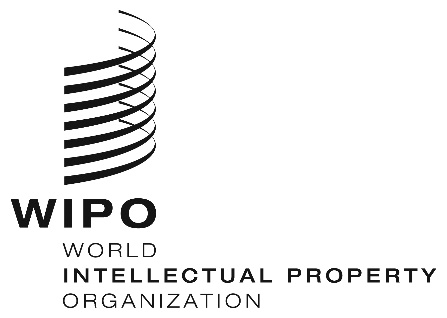 INFORMATION NOTICE NO.10/2021  INFORMATION NOTICE NO.10/2021  INFORMATION NOTICE NO.10/2021  INFORMATION NOTICE NO.10/2021  